Weston Colville Parish CouncilWednesday 31st August 2022To Members of the CouncilYou are hereby summonsed to the meeting of the Parish Council on Monday 5th September at 7.30pm, in the Reading Room. Meeting documents will be able to view on http://www.westoncolville.org.ukAgendaChairman’s WelcomeTo accept apologies and reasons for absenceTo make any declarations of interest – To declare any disclosable pecuniary interests, personal interests, or personal and prejudicial interestsPublic Participation Session – The Chairman will invite questions and observations from members of the public present. A maximum time of 15 minutes will be allowed. To approve minutes- For the meetings of Weston Colville Parish Council, Planning Meeting on 6th June, PC Meeting18th July, and Planning Meeting 1st August.District and County Council reports and items of interest – To receive reports.Planning – 7.1 Applications commented on under the Clerk’s delegated authority22/02643/HFUL The application is for an annexe. The proposed development is not ancillary to the main building, as it has a kitchen and bathrooms, and it is therefore not an annexe. It is outside the village envelope. The site is in the Environment Agency designated flood zone 3. The longer term outlook for this site indicates it could be subject to frequent surface water flooding. If allowed, it would be the only building on that side of the River Stour - except a derelict agricultural building upstream. The plans indicate a fence would be built over the River Stour. This would act as a dam on the river, and could cause further flooding upstream. The only access to the proposed site is a footbridge. The applicant has not indicated whether this will be sufficient, if it is, there is a question over the size of the planned workshop door. There is the potential for the long term occupancy of such a building - not necessarily by the occupants of 62 The Green, their friends or family. Should it be used as rental accommodation, the increase in traffic without any provision for parking would add to the congestion at that point on The Green. There are already concerns regarding parking with the other proposed application on the site. It was determined to object to the application. 7.2 SCDC Decisions:Flooding – To receive a report and determine actions. SID and LHI – To determine whether to reapply for 2023-24. Applications will open in September.Footpaths – To receive an update.Smaller Authorities Audit Appointments (SAAA) – To receive a letter from SAAA and determine actions. Emails – Following Internal Audit report, to discuss costs of dedicated Cllr email addresses and determine actions – to be inline with GDPR Regulations. ICO – Following Internal Audit Report, to determine whether to register with ICO as data controller at an annual cost of £35.Policies – To review and adopt amendments to Standing Orders, To review and adopt Financial RegulationsTo review and adopt Risk Management PolicyRisk Assessment/Health and Safety – To note any concerns. 	Playground – To determine actions following the Playground Safety Report. Finance – To Approve cheques – 11.2 Quarterly Accounts – To receive the accounts. Matters for next AgendaDates of Parish Council meetings in 2022 are: 3rd October (planning), 7th November, 5th December (planning). Jessica Ashbridge Parish Clerk Tel: 01223 291344 Email: clerk@westoncolville.org.uk	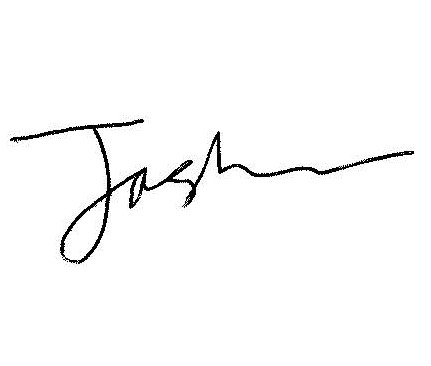 Planning referenceAddressProposalDecision22/03193/FUL	No commentsCollege Farm House Common Road Change of use of agricultural land to residential and the retrospective replacement of an existing shed and construction of a cartlodge.Awaiting Decision22/02643/HFUL	62 The Green Weston ColvilleDetached single storey annexe in the rear garden.Awaiting DecisionPlanning referenceAddressProposalDecision22/01949/HFUL62 The Green Weston ColvilleFront, side, and rear single and two storey extensions replacing existing extensionsand rear garage.Awaiting Decision21/03551/HFUL5 The Green Weston ColvilleDropped kerbAwaiting Decision22/03023/FULLand At 44 Mill Hill Weston ColvilleErection of a 1.5 storey dwelling with associated off road parkingApproved22/02931/HFULNaika, Mill Hill Weston ColvilleErection of a front porch, rear extension, and increase roof pitch in conjunction with a loft conversion. Awaiting DecisionCredit Received CCC Grass Cutting 23/08/2022Sale of Jubilee Mugs£456.75£230Wages s/o £211.19Balance at Lloyds Bank on 4th August 2022£17,723.52Cheque numberDetail and DateAmountVATD/DStreet lighting £13.88£15.16£1.28823Simon Ratford June grass cutting – paid on 13.08.2022£375824Zurich Insurance – incorrect amount paid ch 815£8Total£398.16Total of Outstanding Cheques 819820£27.36£105After above Cheques £17,708.36